ПРОЕКТНЫЕ ОФИСЫ ПО РЕАЛИЗАЦИИ ГРАЖДАНСКИХ ИНИЦИАТИВ НА СЕЛЕФедеральный округРегионФИОТелефонЭлектронная почтаПриволжский Удмуртская Республика ИСКАНДАРОВ 
Данис Викторович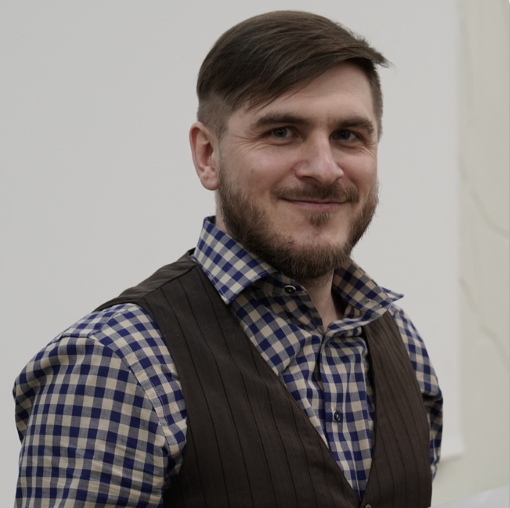 +7 (912) 013-61-13udmurtiya@rssm.su УВАРОВ 
Андрей Александрович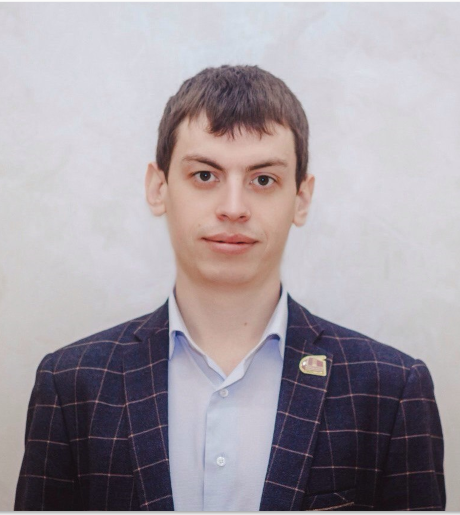 +7 (912) 440-37-76udmurtiya@rssm.su Сибирский Республика Алтай АРДИМАТОВА 
Мария Витальевна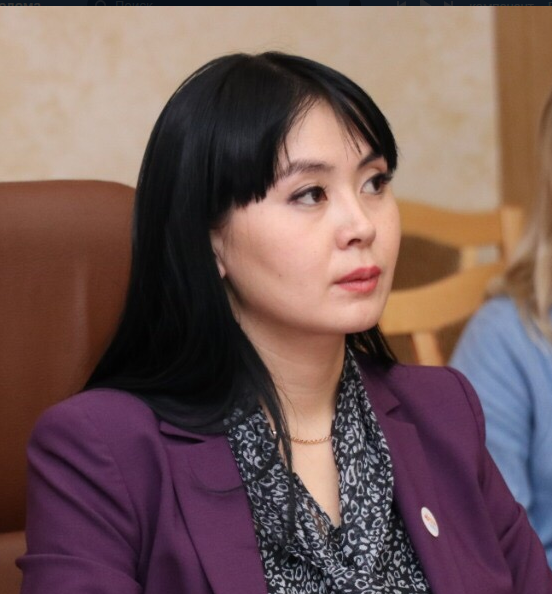 +7 (913) 692-17-77rep.altai@rssm.su СТАФЕЕВА 
Александра Валерьевна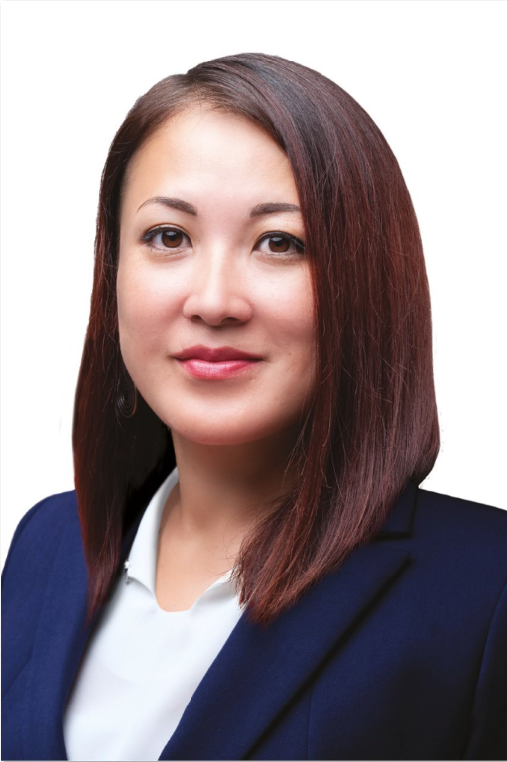 +7 (983) 327-59-19rep.altai@rssm.suУральский Челябинская область РУСАКОВА 
Наталья Николаевна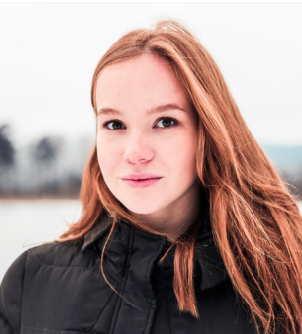 +7 (900) 082-38-97Chelyabinsk@rssm.su ХУСНУТДИНОВ 
Рушан Рустемович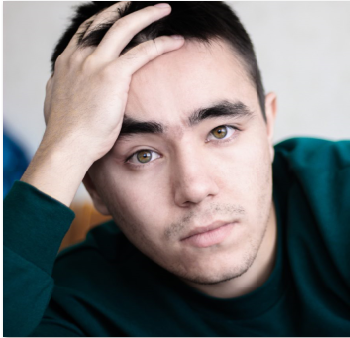 +7 (952) 501-38-34Chelyabinsk@rssm.su Южный Астраханская область БОЧАРНИКОВ 
Александр Николаевич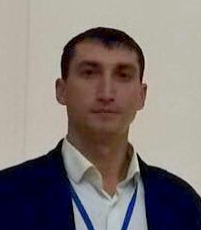 +7 (927) 551-63-54astrakhan@rssm.su  ЦАРИНА 
Ольга Николаевна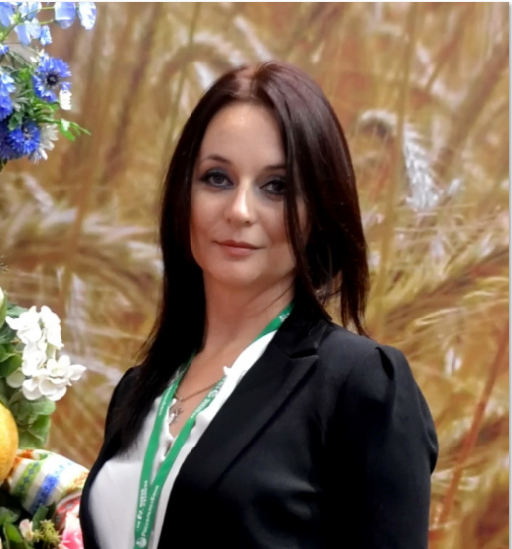 +7 (927) 554-57-26astrakhan@rssm.su  